СВИДЕТЕЛЬСТВО О РАСТОРЖЕНИИ БРАКАБрак между гражданином___________________________________________________(Ф.И.О.)и гражданкой__________________________________________________(Ф.И.О.)расторгнут, о  чем  в книге  регистрации  актов о  расторжениибрака 20__г. месяца числа произведена запись за N_________________После расторжения брака присвоены фамилии:ему______________________ей_______________________Место регистрации_____________________________________________Свидетельство выдано гражданину (ке) Ф.И.О._____________________________________________________________________________________Дата выдачиЗаведующий отделом ЗАГСа (подпись)Серия_______ N______ свидетельстваВНИМАНИЕ! Бесплатно скачивая документы с сайта Суд.Гуру, Вы дополнительно получаете возможность на  бесплатную юридическую консультацию!  Всего 3 минуты вашего времени:Достаточно набрать в браузере http://sud.guru/, задать свой вопрос в окошке на страницах сайта и наш специалист сам перезвонит вам и предложит законное решение проблемы!Странно... А почему бесплатно? Все просто:Чем качественней и чаще мы отвечаем на вопросы, тем больше у нас рекламодателей. Грубо говоря, наши рекламодатели платят нам за то, что мы помогаем вам! Пробуйте и рассказывайте другим!
*** P.S. Перед печатью документа данный текст можно удалить..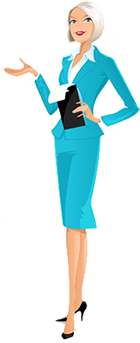 